Сказка про одуванчик.        Наступила весна. Снег уже давно растаял и превратился в мутные ручьи, на небе светило солнце. Появился первый пух на деревьях, запели птицы, и начали распускаться цветы.        На одной из зеленых полянок рос Одуванчик. Он был желтым-желтым, как солнышко. Цветок очень гордился собой, так как думал, что он самый красивый! Когда наступило лето,  вместо желтеньких лепесточков у него появились белые хохолки. Он удивился !  Но потом он начал еще больше восхищаться собой. «Я пушистый и мягкий, и нет на земле лучше меня!»- говорил Одуванчик.         Однажды подул легкий ветерок, и все семена Одуванчика разлетелись в разные стороны!  Какой я теперь лысый и некрасивый, - огорчился цветок, раньше в моей жизни был смысл — я украшал собой лесную поляну, а теперь зачем мне жить?    Какой же ты глупый, - прогудел сидевший рядом шмель, - только теперь и можно сказать, что ты прожил свою жизнь не зря. Потому что в  следующую весну опять расцветут одуванчики — твои детки и будут всех радовать своей красотой!»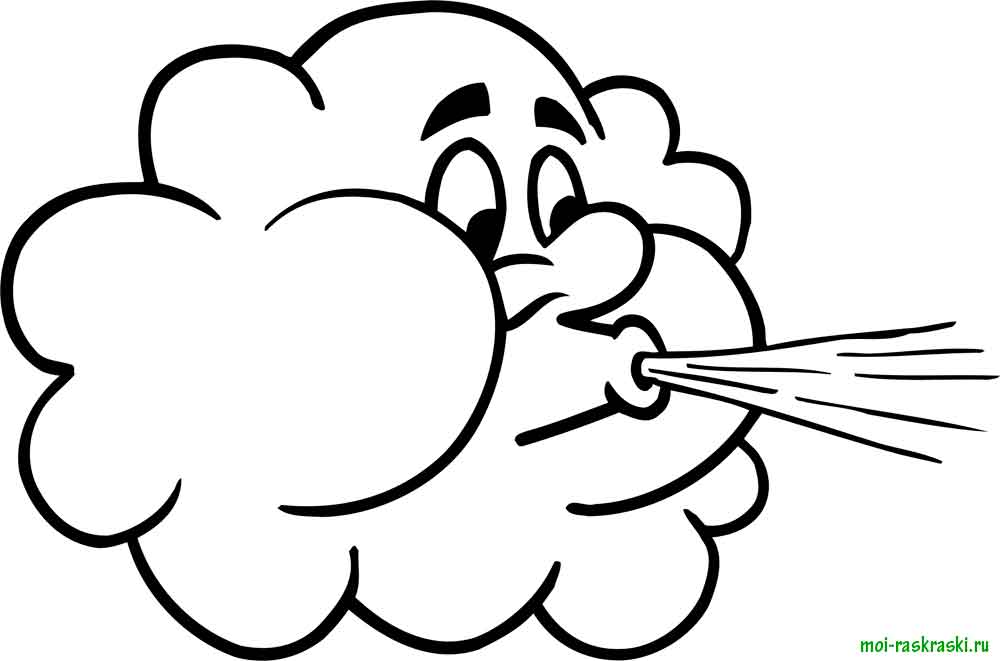 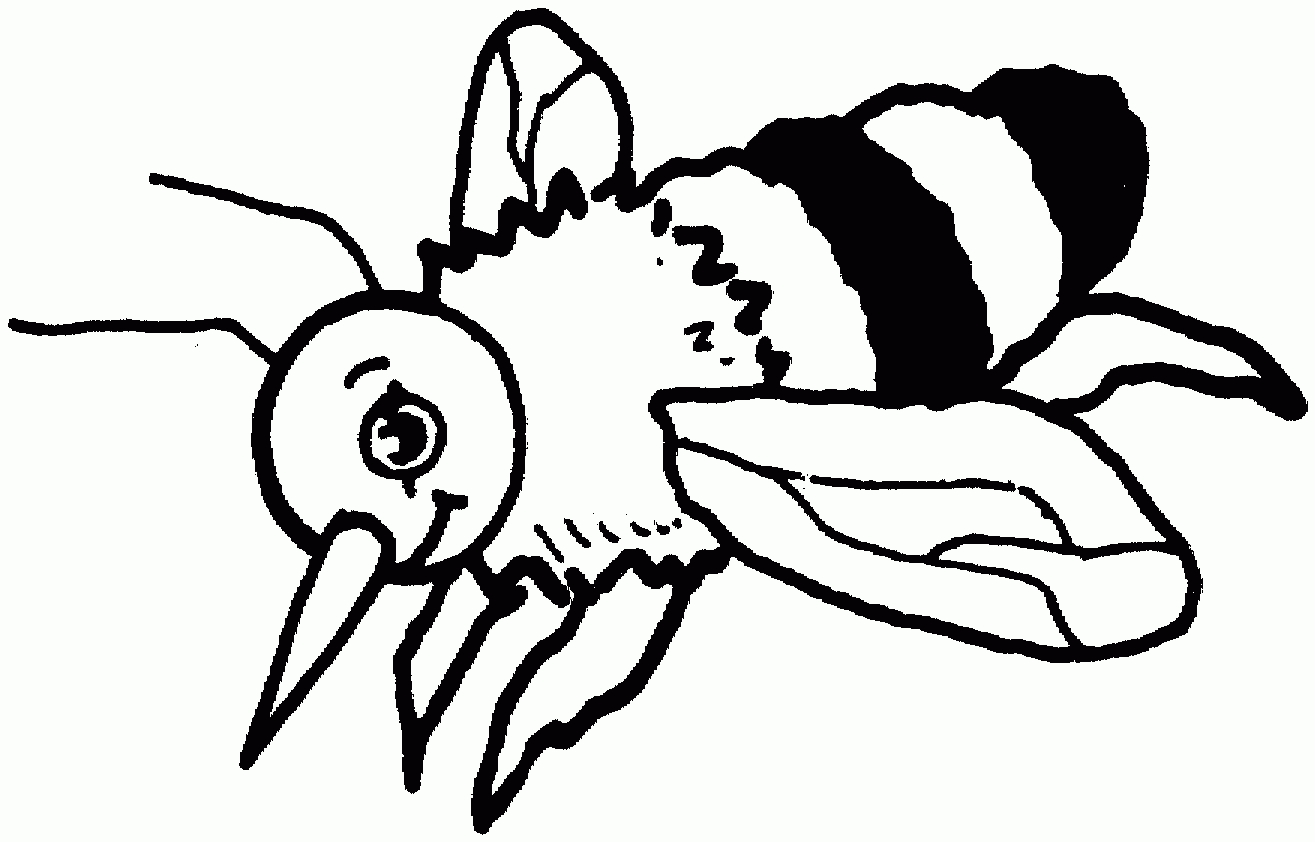 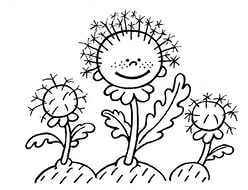 Выголов Сергей5 лет.